Муниципальное образование «Бирофельдское сельское поселение»Биробиджанского муниципального районаЕврейской автономной области                           АДМИНИСТРАЦИЯ СЕЛЬСКОГО ПОСЕЛЕНИЯПОСТАНОВЛЕНИЕ14.09.2020                                                                                                        № 85с. БирофельдОб утверждении плана мероприятий по реализации Федерального закона от 24.07.2002 №101-ФЗ «Об обороте земель сельскохозяйственного назначения».На основании Федерального закона от 24.07.2002г. №101-ФЗ «Об обороте земель сельскохозяйственного назначения» администрация Бирофельдского сельского поселенияПОСТАНОВЛЯЕТ:      1. Утвердить план мероприятий по реализации Федерального закона от 24.07.2002 № 101-ФЗ «Об обороте земель сельскохозяйственного назначения».       2. Назначить ответственным за исполнение полномочий по данному Федеральному закону старшего специалиста администрации Бирофельдского сельского поселения Суржко И.А.       3. Контроль за выполнением данного постановления оставляю за собой.       4. Опубликовать настоящее постановление в Информационном бюллетене Бирофельдского сельского поселения.       5. Настоящее постановление вступает в силу со дня его опубликования.Глава администрации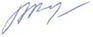 сельского поселения                                                                            М.Ю. Ворон                                                                УТВЕРЖДЕН                                                                              постановлением администрации                                                                              сельского поселения                                                                              от 14.09.2020 	№ 85ПЛАНмероприятий по реализации Федерального закона от 24.07.2002г. № 101-ФЗ «Об обороте земель сельскохозяйственного назначения»№ п/пНаименование мероприятияСрок реализацииИсполнитель1.Составление списка лиц, земельные доли которых могут быть признаны невостребованнымисентябрьСуржко И.А.2.Опубликование списка  невостребованных земельных долей в средствах массовой информациисентябрьСуржко И.А.3.Запрос сведений в соответствующие органы сентябрь-ноябрьСуржко И.А.4.Проведение общего Собрания участников долевой собственностидо 21 декабряВорон М.Ю.Суржко И.А.5.Принимать возражения участников долевой собственности по невостребованным земельным долямПо мере поступленияСуржко И.А.6.Обращение в суд с требованием о признании права муниципальной собственности на земельные доли.Ворон М.Ю.Суржко И.А.